Your recent request for information is replicated below, together with our response.For the period between the financial year 2018/19 to the latest available quarter, please provide the number of crimes where a motor vehicle hit a pedestrian. Please break down the data into the same categories used in your published multi member ward crime data (council, ward, year, month and number of crime), including specifying the category Police Scotland uses for this type of crime and any further subcategories if they exists.Unfortunately, I estimate that it would cost well in excess of the current FOI cost threshold of £600 to process your request.  I am therefore refusing to provide the information sought in terms of section 12(1) of the Act - Excessive Cost of Compliance.To explain, there are no crime classifications that directly align to your request, and we are unable to search reports based on whether or not a pedestrian was struck.We would have to review all dangerous/ careless driving, drunk driving, causing death by dangerous driving etc reports for relevance.  To be of assistance crime data is available online - Crime data - Police ScotlandYou may also be interested in data regarding road traffic collisions - Road traffic collision data - Police ScotlandIf you require any further assistance, please contact us quoting the reference above.You can request a review of this response within the next 40 working days by email or by letter (Information Management - FOI, Police Scotland, Clyde Gateway, 2 French Street, Dalmarnock, G40 4EH).  Requests must include the reason for your dissatisfaction.If you remain dissatisfied following our review response, you can appeal to the Office of the Scottish Information Commissioner (OSIC) within 6 months - online, by email or by letter (OSIC, Kinburn Castle, Doubledykes Road, St Andrews, KY16 9DS).Following an OSIC appeal, you can appeal to the Court of Session on a point of law only. This response will be added to our Disclosure Log in seven days' time.Every effort has been taken to ensure our response is as accessible as possible. If you require this response to be provided in an alternative format, please let us know.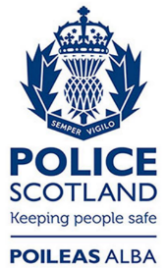 Freedom of Information ResponseOur reference:  FOI 24-1106Responded to:  22 April 2024